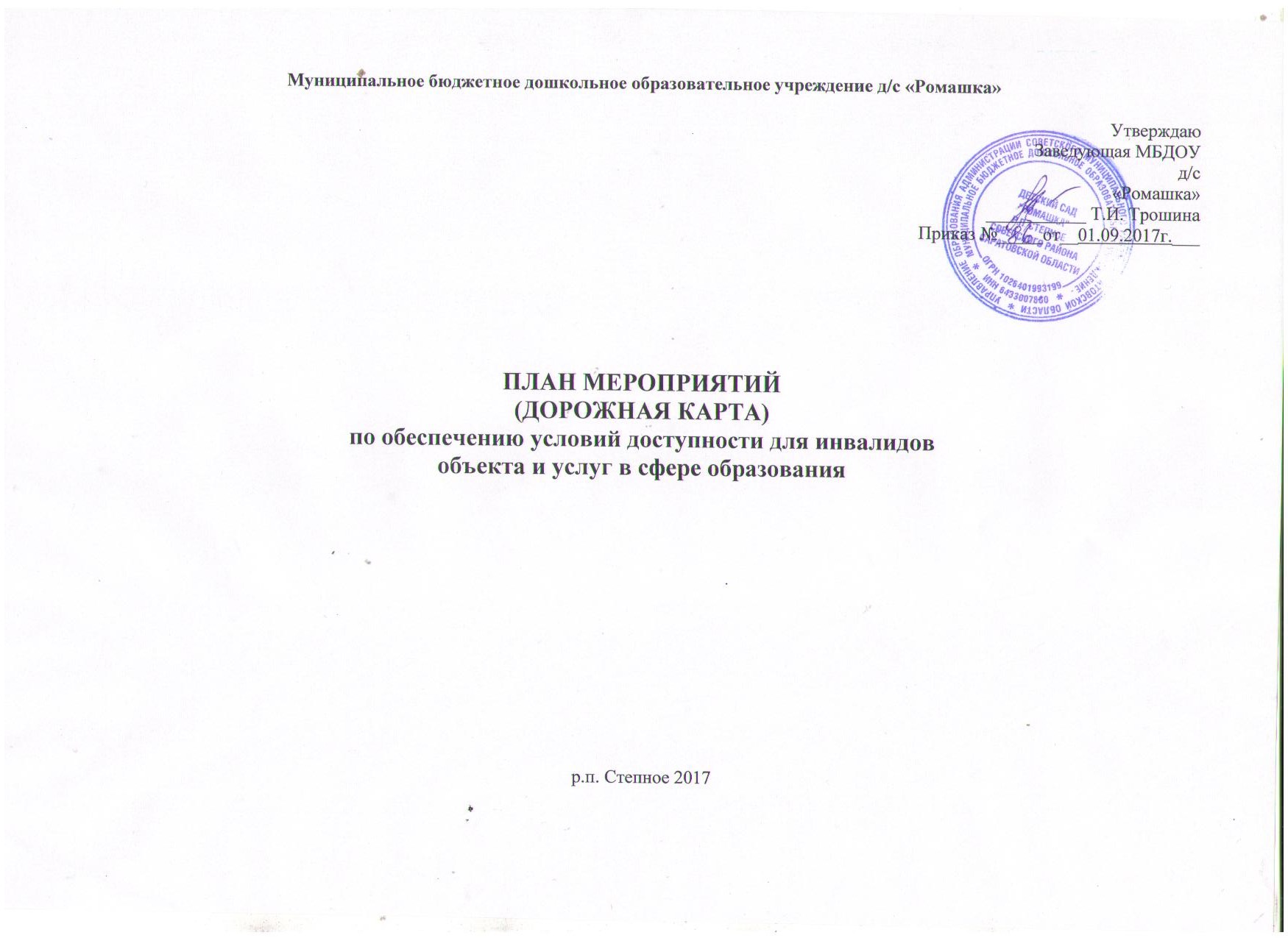 Пояснительная записка  	   Одним из приоритетов социальной политики Российской Федерации в области социальной защиты инвалидов в соответствии с общепризнанными принципами и нормами международного права является реализация комплекса мер, направленных на создание инвалидам равных с другими гражданами возможностей для участия в жизни общества, в том числе, равное право на получение всех необходимых социальных услуг для удовлетворения своих нужд в различных сферах жизнедеятельности  в целях повышения уровня и качества их жизни.      	Правительство Российской Федерации, органы исполнительной власти субъектов Российской Федерации, органы местного самоуправления и организации независимо от организационно-правовых форм (согласно статье 15 Федерального закона от 24.11.1995 № 181-ФЗ «О социальной защите инвалидов в Российской Федерации») создают условия инвалидам для беспрепятственного доступа к объектам социальной инфраструктуры (жилым, общественным и производственным зданиям, строениям и сооружениям, спортивным сооружениям, местам отдыха, культурно - зрелищным и другим учреждениям), а также для беспрепятственного пользования железнодорожным, воздушным, водным, междугородным автомобильным транспортом и всеми видами городского и пригородного пассажирского транспорта, средствами связи и информации (включая средства, обеспечивающие дублирование звуковыми сигналами световых сигналов светофоров и устройств, регулирующих движение пешеходов через транспортные коммуникации). 
Государство гарантирует инвалиду право на получение необходимой информации и беспрепятственный доступ к ней, в том числе с использованием специальных, адаптированных носителей.      Реализация основных направлений реабилитации инвалидов предусматривает также обеспечение инвалидов и членов их семей информацией по вопросам реабилитации инвалидов, в том числе об объектах социальной инфраструктуры и оказываемых ими услугах (с учетом требований доступности объектов и услуг для граждан с различными видами нарушений функций и ограничений жизнедеятельности).      	Согласно Конвенции «О правах инвалидов» (ООН, 2006, ратифицирована Российской Федерацией 03.05.2012) для обеспечения инвалидам наравне с другими гражданами доступа к физическому окружению (зданиям и сооружениям), транспорту, информации и связи, а также к другим объектам и услугам должен реализовываться комплекс мер, включая: выявление и устранение препятствий и барьеров, мешающих доступности, которые, в частности, распространяются на здания, дороги, транспорт и другие объекты, в том числе образовательные учреждения, жилые дома, медицинские учреждения и рабочие места, а также на информационные, коммуникационные и другие службы, включая электронные и экстренные службы.    	 Таким образом, инклюзивный подход к образованию детей-инвалидов связан с социальным заказом общества и государства. В целом система обучения, воспитания и социальной адаптации детей с ограниченными возможностями здоровья и детей-инвалидов использует потенциал общеобразовательных учреждений и ориентирована на наиболее часто встречающиеся проблемы ребенка.    	В связи с этим в муниципальном бюджетном дошкольном образовательном учреждении д/с «Ромашка» разработана дорожная карта объекта по повышению значений показателей доступности для инвалидов, которая сформирована на основе Паспорта доступности муниципального бюджетного дошкольного образовательного учреждения «Ромашка». 
    	Образовательную деятельность в МБДОУ д/с «Ромашка» осуществляют педагоги дошкольных групп, музыкальный руководитель, учитель-логопед и педагог-психолог в соответствии с образовательной программой дошкольного образования и адаптированными образовательными программами дошкольного образования.     	МБДОУ д/с «Ромашка» предоставляет услуги дошкольного образования для здоровых детей,  детей с нарушениями речи, а также для детей – инвалидов в рамках инклюзивного образования посредством реализации индивидуальных маршрутов педагогического сопровождения ребёнка – инвалида, составленных в соответствии с образовательной программой дошкольного образования, а также в соответствии с диагнозом данного ребёнка.  	«Дорожная карта» предусматривает реализацию комплекса мероприятий по следующим основным направлениям:1. Обеспечение доступности, повышение оперативности и эффективности предоставления образовательных услуг в рамках совершенствования системы реабилитации инвалидов в образовательном учреждении.В рамках указанного направления в ДОУ необходимо решить задачу по укреплению материально-технической базы для проведения комплексной педагогической и социальной реабилитации инвалидов.2. Обеспечение устойчивого формирования доступной среды для инвалидов в образовательном учреждении.В рамках указанного направления в образовательном учреждении предполагается: - проведение обследования доступной среды для инвалидов к объектам и услугам, предоставляемых детским садом;- размещение на официальном сайте учреждения информационных, справочных пособий по формированию доступной среды и организации обучения инвалидов;- оснащение образовательного учреждения специальным, в том числе учебным оборудованием (в целях обеспечения физической доступности образовательного учреждения), для организации образования инвалидов.3. Создание условий доступности образования, в том числе создание безбарьерной дошкольной среды для детей-инвалидов в МБДОУ д/с «Ромашка». Данное направление предполагает:- создание системы и проведение мониторинга педагогического сопровождения и успешной социализации детей-инвалидов и детей с ограниченными возможностями здоровья;                                                                                                                                                                                    - повышение эффективности педагогического сопровождения воспитывающихся в ДОУ;- создание в детском саду доступной образовательной среды для детей-инвалидов и детей с ограниченными возможностями здоровья;- для обеспечения доступности зданий и сооружений необходимо решить задачу по приспособлению входных групп, лестниц, пандусных съездов, зон оказания услуг, прилегающей территории;- разработка механизмов, обеспечивающих доступность услуг в сфере образования для различных категорий детей-инвалидов, в том числе по созданию безбарьерной дошкольной среды;- разработка моделей реализации индивидуальной программы реабилитации ребенка-инвалида в части получения детьми-инвалидами образования в обычном образовательном учреждении;- проведение обучающих мероприятий для специалистов и педагогов  по вопросам реализации индивидуальной программы реабилитации ребенка-инвалида в части получения детьми-инвалидами дошкольного образования;- осуществление сотрудничества с общественными организациями, инициирующими  вопросы совместного образования детей-инвалидов в общеобразовательных учреждениях на принципах социального партнёрства.4. Программно-методическое сопровождение образовательного процесса детей-инвалидов в различных образовательных моделях.5. Создание условий для обеспечения качества образования детей-инвалидов в образовательном учреждении.   Данное направление предполагает:- разработку системы мониторинга по оценке качества образования детей-инвалидов;- моделирование инфраструктурных компонентов и содержательного наполнения образовательной среды в условиях совместного образования;- проведение анализа действующих правоприменительных практик образования детей-инвалидов в различных образовательных моделях;- создание собственной системы дошкольного образования для детей с ОВЗ, состоящую из различных современных образовательных моделей, обеспечивающих свободу выбора образовательного маршрута.Предоставляемые услуги:  1. Прием заявлений от родителей (законных представителей) о зачислении ребёнка - инвалида  в МБДОУ д/с «Ромашка»; 
2.Индивидуальная работа с детьми-инвалидами в рамках индивидуальной программы развития, разработанной педагогическими работниками детского сада в соответствии с образовательной программой МБДОУ д/с «Ромашка» и диагнозом ребёнка; 
3. Оказание консультативной педагогической помощи ребёнку – инвалиду и его родителям (законным представителям); 
4. Присмотр и уход за ребёнком – инвалидом в течение дня и при организации режимных моментов (умывание, раздевание, посещение туалетной комнаты и т.д.);   5. Создание адаптивной безбарьерной предметно - развивающей среды для ребёнка-инвалида.Повышение значений показателей доступности для инвалидов объектов и услуг дорожной карты МБДОУ д/с «Ромашка»Показатели доступности для инвалидов объектов и услуг дорожной картымуниципального бюджетного дошкольного образовательного учреждения д/с «Ромашка»Количество инвалидов, обучающихся совместно с другими обучающимися 
                                                                                                            Перечень мероприятий, реализуемых для достижения запланированных значений показателей доступности для инвалидов объектов и услуг № п/пНаименование показателей доступности для инвалидовОжидаемые результаты повышения значений показателей доступности объектов и услуг (годы) и мониторингОжидаемые результаты повышения значений показателей доступности объектов и услуг (годы) и мониторингОжидаемые результаты повышения значений показателей доступности объектов и услуг (годы) и мониторингОжидаемые результаты повышения значений показателей доступности объектов и услуг (годы) и мониторингОжидаемые результаты повышения значений показателей доступности объектов и услуг (годы) и мониторингДолжностное лицо, ответственное за достижение 
запланированных показателей доступности объектов и услугПримечания№ п/пНаименование показателей доступности для инвалидов20172018201920202021Должностное лицо, ответственное за достижение 
запланированных показателей доступности объектов и услугПримечания1.Территория, прилегающая к зданию (участок):1.1.ремонт асфальтового покрытия++ЗаведующийПри наличии бюджетных средств1.2.установка поручней с двух сторон лестничного прохода наружной лестницы с учетом технических требований к опорным стационарным устройствам по ГОСТ Р51261++ЗаведующийПри наличии бюджетных средств1.3.оборудование наружной лестницы пандусом++ЗаведующийПри наличии бюджетных средств2. Санитарно-гигиенические помещения2.1.организация альтернативной формы обслуживания – сопровождениеЗаведующийПри наличии бюджетных средств3.Система информации на объекте3.1.акустические средства: организация альтернативной формы обслуживания – сопровождениеЗаведующийПри наличии бюджетных средствКоличество воспитывающихся в инклюзивных условиях / (%)Количество воспитывающихся в инклюзивных условиях / (%)Количество воспитывающихся в инклюзивных условиях / (%)Количество инвалидов, обучающихся по 
адаптированным дополнительным общеобразовательным программам от 
общего числа обучающихся инвалидов/ (%)Количество инвалидов, обучающихся по 
адаптированным дополнительным общеобразовательным программам от 
общего числа обучающихся инвалидов/ (%)Количество инвалидов, получающих образование 
на дому, в том числе дистанционно, от 
общего числа обучающихся инвалидов / (%) 
Количество инвалидов, получающих образование 
на дому, в том числе дистанционно, от 
общего числа обучающихся инвалидов / (%) 
Численность педагогических работников, прошедших обучение по работе с инвалидами, от общего числа 
педагогических работников / (%) Численность педагогических работников, прошедших обучение по работе с инвалидами, от общего числа 
педагогических работников / (%) Численность подготовленных для работы с инвалидами помощников, посредников в расчете на определенное количество (10 чел.) обучающихся инвалидовЧисленность подготовленных для работы с инвалидами помощников, посредников в расчете на определенное количество (10 чел.) обучающихся инвалидовУдельный вес приспособленных для обучения инвалидов (Г, С, О) помещений от общего числа помещений в детском саду / (%)Удельный вес приспособленных для обучения инвалидов (Г, С, О) помещений от общего числа помещений в детском саду / (%)Неваляшка000000000000Мишутка000000000000Белочка000000000000Дюймовочка000000000000Вишенки10,410,400000000Золотая рыбка000000000000Зайка000000000000Кораблик000000000000Чебурашка000000000000Подсолнушки000000000000Почемучки000000000000№ п/пНаименование мероприятияНормативно – правовой акт (программа), иной документ, которым предусмотрено проведение мероприятияНормативно – правовой акт (программа), иной документ, которым предусмотрено проведение мероприятияОтветственные, исполнители, соисполнителиСрок реализа-цииОжидаемый результатФинансовое обеспечение(руб.)Финансовое обеспечение(руб.)Совершенствование нормативно – правовой базыСовершенствование нормативно – правовой базыСовершенствование нормативно – правовой базыСовершенствование нормативно – правовой базыСовершенствование нормативно – правовой базыСовершенствование нормативно – правовой базыСовершенствование нормативно – правовой базыСовершенствование нормативно – правовой базыСовершенствование нормативно – правовой базы1.1.Изучение законодательства РФ в области обеспечения доступности для инвалидов объектов и услугНормативные правовые акты РФНормативные правовые акты РФЗаведующийПостоянно Владение нормативной базойВладение нормативной базой01.2.Создание комиссии по обеспечению условий доступности. Разработка Положения о комиссии МБДОУ д/с «Ромашка» по повышению показателей доступности объектов и услуг для детей – инвалидов и их родителейИздание приказа о создании комиссии по повышению показателей доступности объектов и МБДОУ д/с «Ромашка» для детей – инвалидов и их родителей Издание приказа о создании комиссии по повышению показателей доступности объектов и МБДОУ д/с «Ромашка» для детей – инвалидов и их родителей ЗаведующийСентябрь 2017г.Разработка и реализация плана мероприятий по повышению показателей доступности объектов и услуг в полном объемеРазработка и реализация плана мероприятий по повышению показателей доступности объектов и услуг в полном объеме01.3.Внесение изменений в  образовательную программу дошкольного образования  МБДОУ д/с «Ромашка» в части образовательной деятельности с детьми- инвалидами в рамках инклюзивного образованияПриказ руководителя о внесении изменений в образовательную программу дошкольного образования МБДОУ д/с «Ромашка» в раздел «Инклюзивное образование»Приказ руководителя о внесении изменений в образовательную программу дошкольного образования МБДОУ д/с «Ромашка» в раздел «Инклюзивное образование»Заведующий, старший воспитательСентябрь-декабрь 2017г.Реализация образовательной программы дошкольного образования  МБДОУ д/с «Ромашка» в рамках инклюзивного образованияРеализация образовательной программы дошкольного образования  МБДОУ д/с «Ромашка» в рамках инклюзивного образования0Раздел 2. Перечень мероприятий, реализуемых для достижения запланированных значений показателей доступности 
для инвалидов объекта МБДОУ д/с «Ромашка»Раздел 2. Перечень мероприятий, реализуемых для достижения запланированных значений показателей доступности 
для инвалидов объекта МБДОУ д/с «Ромашка»Раздел 2. Перечень мероприятий, реализуемых для достижения запланированных значений показателей доступности 
для инвалидов объекта МБДОУ д/с «Ромашка»Раздел 2. Перечень мероприятий, реализуемых для достижения запланированных значений показателей доступности 
для инвалидов объекта МБДОУ д/с «Ромашка»Раздел 2. Перечень мероприятий, реализуемых для достижения запланированных значений показателей доступности 
для инвалидов объекта МБДОУ д/с «Ромашка»Раздел 2. Перечень мероприятий, реализуемых для достижения запланированных значений показателей доступности 
для инвалидов объекта МБДОУ д/с «Ромашка»Раздел 2. Перечень мероприятий, реализуемых для достижения запланированных значений показателей доступности 
для инвалидов объекта МБДОУ д/с «Ромашка»Раздел 2. Перечень мероприятий, реализуемых для достижения запланированных значений показателей доступности 
для инвалидов объекта МБДОУ д/с «Ромашка»Раздел 2. Перечень мероприятий, реализуемых для достижения запланированных значений показателей доступности 
для инвалидов объекта МБДОУ д/с «Ромашка»2.1.Реализация мер по обеспечению доступности 
для инвалидов объекта 
до реконструкции (капитального ремонта), и предоставляемых на 
нем услуг (с учетом результатов паспортизации)  (все преобразования, 
приобретение специального  оборудования, 
методической и учебной литературы и пр.) Реализация мер по обеспечению доступности 
для инвалидов объекта 
до реконструкции (капитального ремонта), и предоставляемых на 
нем услуг (с учетом результатов паспортизации)  (все преобразования, 
приобретение специального  оборудования, 
методической и учебной литературы и пр.) Приказы по детскому саду     Заведующий 2017 - 2020Обеспечение условий 
индивидуальной 
мобильности 
инвалидам и 
возможности для 
самостоятельного их передвижения по объекту с целью 
получения услуг в 
сфере образования 2.2.Создание визуальных средств информации о предоставлении услуги (надписи, метки, пиктограммы)       Создание визуальных средств информации о предоставлении услуги (надписи, метки, пиктограммы)       Выполнение федерального закона от 30.12.2009 N 384-ФЗ "Технический регламент о безопасности зданий и сооружений" (Постановление Правительства РФ от 26.12.2014 N 1521)20000.0020000.00Раздел 3. Мероприятия по поэтапному повышению значений показателей доступности предоставляемых инвалидам услуг с учетом 
имеющихся у них нарушенных функций организма, а также по оказанию им помощи в преодолении барьеров, 
препятствующих пользованию объектами и услугамиРаздел 3. Мероприятия по поэтапному повышению значений показателей доступности предоставляемых инвалидам услуг с учетом 
имеющихся у них нарушенных функций организма, а также по оказанию им помощи в преодолении барьеров, 
препятствующих пользованию объектами и услугамиРаздел 3. Мероприятия по поэтапному повышению значений показателей доступности предоставляемых инвалидам услуг с учетом 
имеющихся у них нарушенных функций организма, а также по оказанию им помощи в преодолении барьеров, 
препятствующих пользованию объектами и услугамиРаздел 3. Мероприятия по поэтапному повышению значений показателей доступности предоставляемых инвалидам услуг с учетом 
имеющихся у них нарушенных функций организма, а также по оказанию им помощи в преодолении барьеров, 
препятствующих пользованию объектами и услугамиРаздел 3. Мероприятия по поэтапному повышению значений показателей доступности предоставляемых инвалидам услуг с учетом 
имеющихся у них нарушенных функций организма, а также по оказанию им помощи в преодолении барьеров, 
препятствующих пользованию объектами и услугамиРаздел 3. Мероприятия по поэтапному повышению значений показателей доступности предоставляемых инвалидам услуг с учетом 
имеющихся у них нарушенных функций организма, а также по оказанию им помощи в преодолении барьеров, 
препятствующих пользованию объектами и услугамиРаздел 3. Мероприятия по поэтапному повышению значений показателей доступности предоставляемых инвалидам услуг с учетом 
имеющихся у них нарушенных функций организма, а также по оказанию им помощи в преодолении барьеров, 
препятствующих пользованию объектами и услугамиРаздел 3. Мероприятия по поэтапному повышению значений показателей доступности предоставляемых инвалидам услуг с учетом 
имеющихся у них нарушенных функций организма, а также по оказанию им помощи в преодолении барьеров, 
препятствующих пользованию объектами и услугамиРаздел 3. Мероприятия по поэтапному повышению значений показателей доступности предоставляемых инвалидам услуг с учетом 
имеющихся у них нарушенных функций организма, а также по оказанию им помощи в преодолении барьеров, 
препятствующих пользованию объектами и услугами3.1.Организация обучения и 
инструктирования 
специалистов, связанных с 
обеспечением доступности для инвалидов объекта и 
предоставляемых услуг с учетом имеющихся у инвалидов стойких 
расстройств функций организма и ограничений жизнедеятельности Организация обучения и 
инструктирования 
специалистов, связанных с 
обеспечением доступности для инвалидов объекта и 
предоставляемых услуг с учетом имеющихся у инвалидов стойких 
расстройств функций организма и ограничений жизнедеятельности Приказы по детскому саду    ЗаведующийЕжегодно Увеличение числа 
специалистов, 
прошедших обучение или инструктирование 
по вопросам, 
связанным с 
обеспечением 
доступности для 
инвалидов объекта и предоставляемых на нем услуг30000.0030000.00Раздел 4. Обучение детей-инвалидов в инклюзивных условияхРаздел 4. Обучение детей-инвалидов в инклюзивных условияхРаздел 4. Обучение детей-инвалидов в инклюзивных условияхРаздел 4. Обучение детей-инвалидов в инклюзивных условияхРаздел 4. Обучение детей-инвалидов в инклюзивных условияхРаздел 4. Обучение детей-инвалидов в инклюзивных условияхРаздел 4. Обучение детей-инвалидов в инклюзивных условияхРаздел 4. Обучение детей-инвалидов в инклюзивных условияхРаздел 4. Обучение детей-инвалидов в инклюзивных условиях4.1. Изучение индивидуальных программ реабилитации детей-инвалидовИзучение индивидуальных программ реабилитации детей-инвалидовВоспитатели групп, педагог-психолог, учитель-логопед.Постоянно 004.2.Выявление существующих ограничений и барьеров, препятствующих доступности предметно – развивающей среды для детей-инвалидов в детском садуВыявление существующих ограничений и барьеров, препятствующих доступности предметно – развивающей среды для детей-инвалидов в детском садуПриказ по детскому саду          Комиссия Сентябрь 2018г.004.3.Оценка потребности ограничений и барьеров, препятствующих доступности предметно – развивающей среды для детей-инвалидов в детском садуОценка потребности ограничений и барьеров, препятствующих доступности предметно – развивающей среды для детей-инвалидов в детском садуКомиссия Январь 2017г.00